КИЇВСЬКА ОБЛАСНА РАДА ВОСЬМОГО СКЛИКАННЯ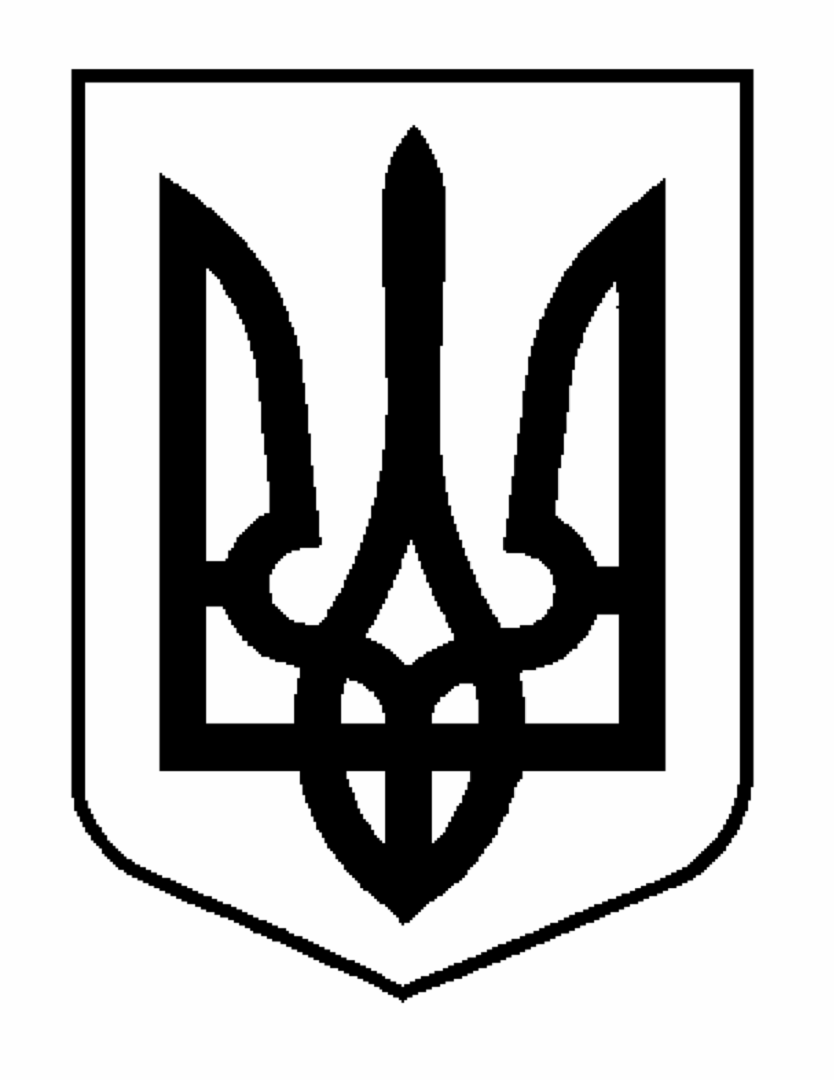 РішенняПро затвердження переліку об’єктів спільної власності територіальних громад сіл, селищ, міст Київської області, що підлягають приватизації у 2021-2023 рокахВідповідно до Цивільного кодексу України, Господарського кодексу України, законів України «Про місцеве самоврядування в Україні», «Про приватизацію державного і комунального майна», Регламенту Київської обласної ради VIІІ скликання, затвердженого рішенням Київської обласної ради від 24.12.2020 № 017-01-VІІІ (із змінами), розглянувши подання Комунальної установи Київської обласної ради «Фонд комунального майна», враховуючи результати засідання робочої групи із заслуховування керівників підприємств, що перебувають у спільній власності територіальних громад сіл, селищ, міст Київської області, щодо стану їх діяльності, висновки і рекомендації постійної комісії Київської обласної ради з питань управління комунальною власністю, приватизації, житлово-комунального господарства та впровадження енергозберігаючих технологій, Київська обласна рада вирішила: 1. Затвердити перелік об’єктів спільної власності територіальних громад сіл, селищ, міст Київської області, що підлягають приватизації у 2021-2023 роках, що додається.2. Доручити керівникам підприємств, установ та закладів спільної власності територіальних громад сіл, селищ, міст Київської області забезпечити проведення державної реєстрації прав на нерухоме майно, що закріплене за ними на праві господарського відання або оперативного управління (із зазначенням власника майна – територіальні громади сіл, селищ, міст Київської області в особі Київської обласної ради), та на земельні ділянки, якими вони користуються, провести інвентаризацію нерухомого майна, що обліковується на балансі.3. Доручити Комунальній установі Київської обласної ради «Фонд комунального майна» здійснити всі дії, пов'язані із організацією підготовки аукціону на електронному майданчику в електронній торговій системі. 24. Контроль за виконанням цього рішення покласти на постійну комісію Київської обласної ради з питань управління комунальною власністю, приватизації, житлово-комунального господарства та впровадження енергозберігаючих технологій і першого заступника голови Київської обласної ради Добрянського Я.В.Голова									Наталія ГУНЬКОм. Київ09 вересня 2021 року№ 106-05-VIIІ